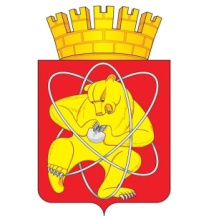 Муниципальное образование «Закрытое административно – территориальное образование  Железногорск Красноярского края»АДМИНИСТРАЦИЯ ЗАТО г. ЖЕЛЕЗНОГОРСКПОСТАНОВЛЕНИЕ15.05. 2018                                                                                                                                         № 937г. ЖелезногорскОб окончании отопительного периода на территории ЗАТО ЖелезногорскРуководствуясь статьей 36 Устава муниципального образования «Закрытое административно-территориальное образование Железногорск Красноярского края», постановлением Правительства Российской Федерации от 06.05.2011        № 354 «О предоставлении коммунальных услуг собственниками и пользователям помещений в многоквартирных домах и жилых домов», учитывая, что исполнитель заканчивает отопительный период в сроки, установленные уполномоченным органом, окончание 5-дневного периода, в течение которого среднесуточная температура наружного воздуха выше 8 градусов Цельсия,ПОСТАНОВЛЯЮ: 1. Определить 23.05.2018 датой окончания отопительного периода в ЗАТО Железногорск.2. Приступить с 23.05.2018 к отключению отопительных систем объектов на территории  ЗАТО  Железногорск.3. МП «Гортеплоэнерго» (В.Н.Кулинич), АО  «КрасЭКо» (Н.В. Зуев), ФГУП «ГХК» (П.М. Гаврилов) обеспечить горячее водоснабжение потребителей ЗАТО Железногорск в неотопительный период.4. Управлению делами Администрации ЗАТО г. Железногорск                   (Е.В. Андросова)  довести настоящее постановление до сведения населения через газету «Город и горожане».5. Отделу общественных связей Администрации ЗАТО г. Железногорск    (И.С. Пикалова) разместить настоящее постановление на официальном сайте Муниципального образования «Закрытое административно-территориальное образование Железногорск Красноярского края» в информационно-телекоммуникационной сети Интернет.6. Контроль над исполнением настоящего постановления возложить на первого заместителя Главы ЗАТО г. Железногорск по жилищно-коммунальному хозяйству С.Е. Пешкова.7. Постановление вступает в силу после его официального опубликования. Глава ЗАТО г. Железногорск                                                                       И.Г.Куксин